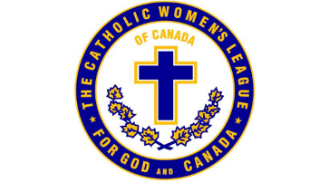 St. Theresa’s CWL Cookbooks are now on sale!Our cookbook is dedicated to the 40th anniversary of St. Theresa’s Parish.Over 130 favourite recipes are now ready for you to try.Cost:  $20 eachPlease order with the following link:https://forms.gle/vH1xGCfJRQPVyh3Y7Once payment is received, you will be contacted for delivery/pickup arrangements.Thank you for supporting St. Theresa’s CWL Cookbook fundraiser!